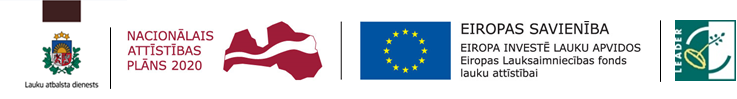 Pārskats par pasākumu	Linda Krūmiņa				Dagnija Ūdre				29.09.2023.1.Pārstāvētās organizācijas nosaukumsBiedrība „Lauku partnerība ZIEMEĻGAUJA”2.Iesniedzēja vārds, uzvārdsLinda KrūmiņaDagnija Ūdre3.Pasākuma norises laiks un vieta2023. gada 28. septembrī, LLKC, Rīgas ielā 34, Ozolniekos, Ozolnieku pagastā, Jelgavas novadā4.Pasākuma nosaukumsValsts KLP Sekretariāta pasākumu ietvaros organizētā diskusija „Atbalsts vietējām rīcības grupām LEADER pieejas īstenošanā 2023.–2027. g.”5.Pasākuma mērķisPasākuma mērķis5.Savstarpēji izdiskutēt un pilnveidot projektu vērtēšanas kritērijus.Savstarpēji izdiskutēt un pilnveidot projektu vērtēšanas kritērijus.6.Pasākuma saturs un norises īss aprakstsPasākuma saturs un norises īss apraksts6.Pasākumu organizēja Valsts KLP Sekretariāts. Pasākumā piedalījās VRG pārstāvji no visas Latvijas. Galvenā tēma: Sabiedrības virzītas vietējās attīstības stratēģijā (SVVAS) noteiktie projektu vērtēšanas kritēriji aktivitātē “Vietējās ekonomikas stiprināšanas iniciatīvas” un “Kopienu spēcinošas un vietas attīstības sekmējošas iniciatīvas”.Pasākumu organizēja Valsts KLP Sekretariāts. Pasākumā piedalījās VRG pārstāvji no visas Latvijas. Galvenā tēma: Sabiedrības virzītas vietējās attīstības stratēģijā (SVVAS) noteiktie projektu vērtēšanas kritēriji aktivitātē “Vietējās ekonomikas stiprināšanas iniciatīvas” un “Kopienu spēcinošas un vietas attīstības sekmējošas iniciatīvas”.7.Gūtās atziņas, to izmantošana vietējās rīcības grupas darbībā vai projekta idejas turpmākā virzībāGūtās atziņas, to izmantošana vietējās rīcības grupas darbībā vai projekta idejas turpmākā virzībā7.Pasākuma laikā notika diskusijas par LEADER projektu vērtēšanas kritērijiem. Pasākuma moderatores G. Abaja un D. Gargurne bija apkopojušas VRG līdz šim izmantotos kritērijus un pirms pasākuma iesniegto anketu atbildes. Darba grupās tika apspriesti izmantotie kritēriji un novērtēta to piemērotība. Diskusija bija ļoti noderīga, jo tās rezultātā ir izveidots kritēriju saraksts, ko varēsim izmantot savu vērtēšanas kritēriju izstrādē.Pasākuma laikā notika diskusijas par LEADER projektu vērtēšanas kritērijiem. Pasākuma moderatores G. Abaja un D. Gargurne bija apkopojušas VRG līdz šim izmantotos kritērijus un pirms pasākuma iesniegto anketu atbildes. Darba grupās tika apspriesti izmantotie kritēriji un novērtēta to piemērotība. Diskusija bija ļoti noderīga, jo tās rezultātā ir izveidots kritēriju saraksts, ko varēsim izmantot savu vērtēšanas kritēriju izstrādē.8.Pasākuma novērtējums – kā pasākums ir sekmējis prasmes un iemaņas pārstāvētās organizācijas darbības jomā, kā tas veicinājis vietējās rīcības grupas attīstības stratēģijas īstenošanu un sadarbības veidošanos ar citām Latvijas vai citu valstu vietējām rīcības grupām (minēt konkrēti)Pasākuma novērtējums – kā pasākums ir sekmējis prasmes un iemaņas pārstāvētās organizācijas darbības jomā, kā tas veicinājis vietējās rīcības grupas attīstības stratēģijas īstenošanu un sadarbības veidošanos ar citām Latvijas vai citu valstu vietējām rīcības grupām (minēt konkrēti)8.Turpmākajā VRG darbā pie kritēriju izstrādes ļoti noderēs kritēriju apkopojums un novērtējums. Tā kā pasākumā piedalījās arī ZM un LAD pārstāves, tad saņēmām arī viņu ieteikumus kritēriju izvēlei. Turpmākajā VRG darbā pie kritēriju izstrādes ļoti noderēs kritēriju apkopojums un novērtējums. Tā kā pasākumā piedalījās arī ZM un LAD pārstāves, tad saņēmām arī viņu ieteikumus kritēriju izvēlei. 